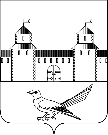 от 28.10.2015г № 495 - пОб утверждении схемы расположенияземельного участка на кадастровом планеВ соответствии со статьёй 11.10 Земельного кодекса Российской Федерации, со статьёй 16 Федерального закона от 06.10.2003 г. № 131 – ФЗ «Об общих принципах организации местного самоуправления в Российской Федерации», приказом Минэкономразвития РФ от 01.09.2014 г. № 540 «Об утверждении классификатора видов разрешенного использования земельных участков», статьями 32, 35, 40 Устава муниципального образования Сорочинского городского округа Оренбургской области и поданного заявления (вх. № 6206 от 22.10.2015 г.) администрация Сорочинского городского округа Оренбургской области, ПОСТАНОВЛЯЕТ:Утвердить расположения частей земельного участка с кадастровым номером 56:30:0000000:1486 на кадастровом плане территории в кадастровых кварталах 56:30:1104022, 56:30:1104026, для строительства объекта ПАО «Оренбургнефть»: «Сбор нефти и газа со скважины № 510 Восточно - Малаховского месторождения». 1.1 Условный номер – 56:30:0000000:1486/чзу1, площадь части земельного   участка – 151 кв. м, вид разрешенного использования: под проектируемый выкидной трубопровод от скважины № 510 до АГЗУ-14а Восточно-Малаховского месторождения объекта ПАО «Оренбургнефть»: «Сбор нефти и газа со скважины № 510 Восточно-Малаховского месторождения»;1.2 Условный номер – 56:30:0000000:1486/чзу2, площадь части земельного   участка – 3257 кв.м, вид разрешенного использования: под площадку АГЗУ-14а объекта ПАО «Оренбургнефть»: «Сбор нефти и газа со скважины № 510 Восточно-Малаховского месторождения»;  1.3 Условный номер – 56:30:0000000:1486/чзу3, площадь части земельного   участка – 968 кв.м, вид разрешенного использования: под площадку       АГЗУ-14а объекта ПАО «Оренбургнефть»: «Сбор нефти и газа со скважины № 510 Восточно-Малаховского месторождения»; 1.4 Условный номер – 56:30:0000000:1486/чзу4, площадь части земельного участка – 942 кв.м, вид разрешенного использования: под проектируемый кабель ЭХЗ объекта ПАО «Оренбургнефть»: «Сбор нефти и газа со скважины № 510 Восточно-Малаховского месторождения»; 1.5 Условный номер – 56:30:0000000:1486/чзу5, площадь части земельного участка – 2 кв.м, вид разрешенного использования: под опознавательные знаки, КИП объекта ПАО «Оренбургнефть»: «Сбор нефти и газа со скважины № 510 Восточно-Малаховского месторождения»; 1.6 Условный номер – 56:30:0000000:1486/чзу6, площадь части земельного участка – 15125 кв.м, вид разрешенного использования: под проектируемый нефтегазосборный трубопровод от АГЗУ-14а до точки врезки в нефтегазосборный трубопровод ДНС "Кодяковская" - ДНС "Малаховская" объекта ПАО «Оренбургнефть»: «Сбор нефти и газа со скважины № 510 Восточно- Малаховского месторождения»;      2. Контроль за исполнением настоящего постановления возложить         на главного архитектора муниципального образования Сорочинский городской округ - Александра Федотовича Крестьянова.      3. Настоящее постановление вступает в силу со дня подписания и подлежит официальному опубликованию.И.о. главы администрациигорода Сорочинска                                                               Т.П. МелентьеваРазослано: в дело – 2 экз., УАГи КС– 1 экз., прокуратура – 1 экз., заявителю – 2экз.                                                                                                             Администрация Сорочинского городского округа Оренбургской областиП О С Т А Н О В Л Е Н И Е